Chickpea Dip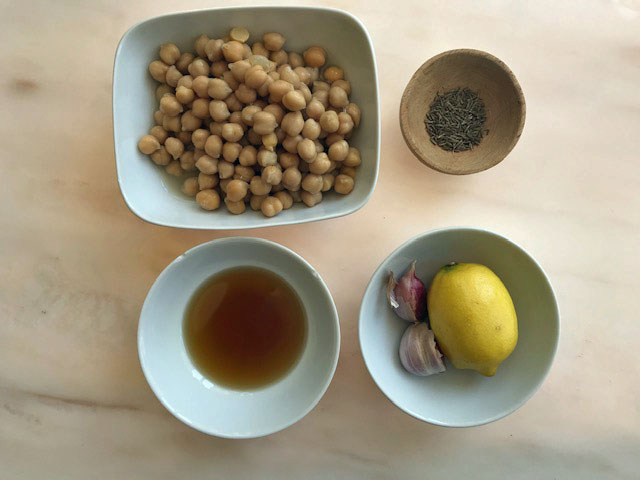 You will need:I tin of chickpeasJuice of 1 lemon2 cloves of garlic - crushed1 teaspoon of cumin powder or seeds that are crushed2 tablespoons of oil (Olive oil or Sesame oil or sunflower oil)Tip the chickpeas into a saucepan with about a tablespoon of the water from the tin and heat them up.Use a hand-held liquidiser and blitz the chickpeas to a smooth puree.Add the lemon juice, crushed garlic, cumin powder, oil and some salt and pepper.Blitz the whole mixture together. Cool the dip in the fridge before you eat it.(I added a bit of paprika and oil on top for the photo below!)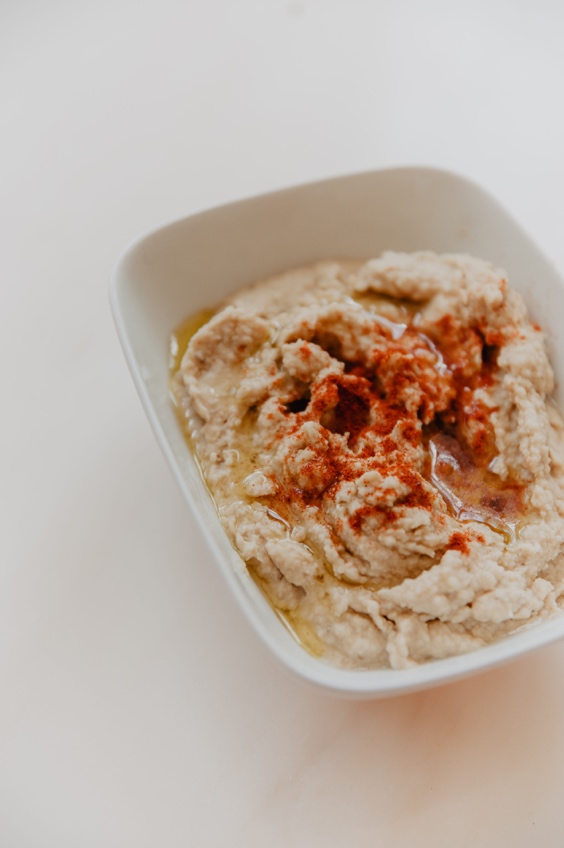 